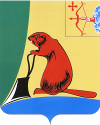 АДМИНИСТРАЦИЯ ТУЖИНСКОГО МУНИЦИПАЛЬНОГО РАЙОНА 
КИРОВСКОЙ ОБЛАСТИПОСТАНОВЛЕНИЕ17.12.2019                                                                                                      № 382пгт ТужаО внесении изменений в Уставмуниципального казенного учреждения дополнительного образования детско-юношеская спортивная школа пгт Тужа Кировской областиВ целях приведения Устава муниципального казенного учреждения дополнительного образования детско-юношеская спортивная школа пгт Тужа Кировской области в соответствие с действующим законодательством Российской Федерации, на основании Порядка создания, реорганизации, изменения типа и ликвидации муниципальных учреждений Тужинского муниципального района Кировской области, а также утверждения уставов муниципальных учреждений Тужинского муниципального и внесения в них изменений, утверждённого постановлением администрации Тужинского муниципального района Кировской области от 22.12.2010 № 688, принимая во внимание решение, принятое общим собранием трудового коллектива 
от 02.07.2019 № 6, администрация Тужинского муниципального района ПОСТАНОВЛЯЕТ:1. Внести изменения в Устав муниципального казенного учреждения дополнительного образования детско-юношеская спортивная школа пгт Тужа Кировской области согласно приложению.2. Уполномочить директора МКУ ДО ДЮСШ пгт Тужа Кировской области – Щучинова Валерия Васильевича осуществить государственную регистрацию Устава муниципального казенного учреждения дополнительного образования детско-юношеская спортивная школа пгт Тужа Кировской области в установленном законодательством порядке.3. Контроль за выполнением постановления возложить на заместителя главы администрации по социальным вопросам – начальника управления образования Марьину Н.А.4. Настоящее постановление вступает в силу с момента опубликования в Бюллетене муниципальных нормативных правовых актов органов местного самоуправления Тужинского муниципального района Кировской области.Глава Тужинскогомуниципального района    Л.В. Бледных